World University Rankings 2016-2017Top 500 trường Đại học tốt nhất trên thế giới, do tổ chức THE  (Times Higher Education) của Vương Quốc Anh xếp hạngUniversity Rankings Rankings Indicators Refine:  By regionUniversity Rankings  Rankings Indicators Refine:By regionUniversity Rankings  Rankings Indicators  Refine:By regionUniversity Rankings  Rankings Indicators   Refine:By regionUniversity Rankings Rankings Indicators Refine:By region# RANKUNIVERSITYLOCATIONCOMPARESTARS                  2016By locationRated only1Massachusetts Institute of Technology (MIT)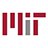 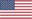 62Harvard University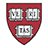 53University of Cambridge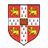 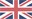 53Stanford University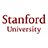 55California Institute of Technology (Caltech)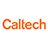 56University of Oxford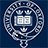 57UCL (University College London)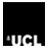 8Imperial College London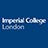 9ETH Zurich - Swiss Federal Institute of Technology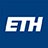 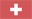 10University of Chicago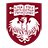 511Princeton University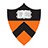 512National University of Singapore (NUS)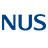 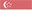 13Nanyang Technological University, Singapore (NTU)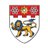 614Ecole Polytechnique Fédérale de Lausanne (EPFL)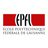 15Yale University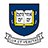 516Johns Hopkins University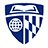 17Cornell University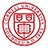 518University of Pennsylvania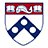 519King's College London19The Australian National University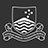 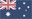 621The University of Edinburgh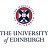 22Columbia University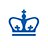 523Ecole normale supérieure, Paris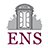 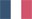 24McGill University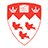 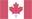 25Tsinghua University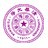 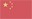 26University of California, Berkeley (UCB)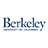 27University of California, Los Angeles (UCLA)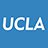 28The Hong Kong University of Science and Technology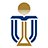 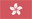 29Duke University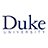 530The University of Hong Kong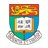 30University of Michigan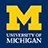 532Northwestern University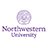 33The University of Manchester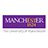 34University of Toronto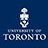 35London School of Economics and Political Science (LSE)36Seoul National University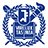 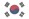 637University of Bristol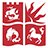 38Kyoto University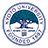 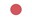 39The University of Tokyo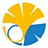 40Ecole Polytechnique41Peking University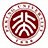 42The University of Melbourne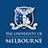 43KAIST - Korea Advanced Institute of Science & Technology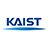 44University of California, San Diego (UCSD)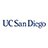 45The University of Sydney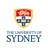 646The University of New South Wales (UNSW Australia)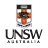 646The University of Queensland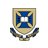 48The University of Warwick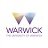 49Brown University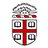 50University of British Columbia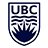 51The Chinese University of Hong Kong (CUHK)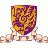 51Fudan University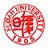 53New York University (NYU)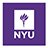 554University of Wisconsin-Madison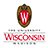 555University of Amsterdam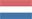 56Tokyo Institute of Technology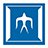 57City University of Hong Kong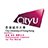 658Osaka University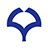 59University of Illinois at Urbana-Champaign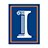 60Technical University of Munich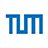 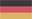 61Durham University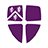 62Carnegie Mellon University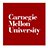 62University of Glasgow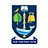 664Delft University of Technology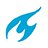 65University of Washington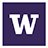 66Ruprecht-Karls-Universitaet Heidelberg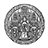 67Monash University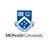 668University of St Andrews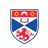 69University of Copenhagen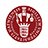 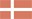 70The University of Nottingham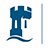 70Lund University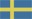 570National Taiwan University (NTU)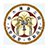 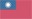 70Shanghai Jiao Tong University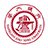 74Tohoku University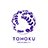 75Ludwig-Maximilians-Universität München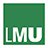 76University of Birmingham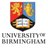 77University of Texas at Austin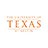 78Trinity College Dublin, The University of Dublin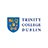 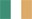 79University of North Carolina, Chapel Hill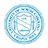 80The University of Sheffield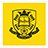 81University of Southampton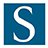 82The University of Auckland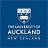 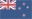 682KU Leuven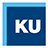 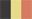 84Georgia Institute of Technology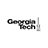 85University of Zurich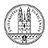 85University of California, Davis87University of Leeds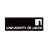 87Pohang University of Science And Technology (POSTECH)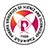 89University of Geneva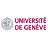 89Purdue University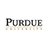 91Boston University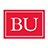 592KTH Royal Institute of Technology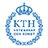 93KIT, Karlsruhe Institute of Technology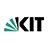 94Utrecht University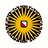 95Leiden University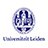 96University of Alberta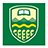 96University of Helsinki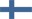 98The University of Western Australia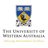 699The Ohio State University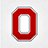 6100University of Groningen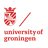 # RANKUNIVERSITYLOCATIONCOMPARESTARS                  2016By locationRated only101Pennsylvania State University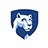 102Uppsala University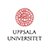 103University of York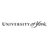 104Korea University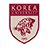 5105Yonsei University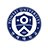 106Rice University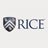 107Aarhus University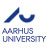 108Lomonosov Moscow State University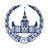 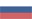 109Queen Mary University of London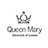 110Washington University in St. Louis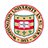 110Zhejiang University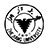 112Technical University of Denmark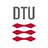 113The University of Adelaide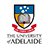 6113University of Science and Technology of China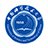 115Université de Montréal6116The Hong Kong Polytechnic University117Eindhoven University of Technology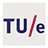 118Sungkyunkwan University (SKKU)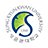 5119Freie Universitaet Berlin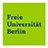 120Nagoya University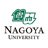 121Lancaster University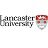 122Cardiff University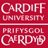 123University of Minnesota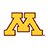 124Universidad de Buenos Aires (UBA)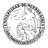 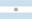 124Ghent University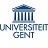 126Erasmus University Rotterdam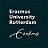 126Humboldt-Universität zu Berlin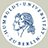 126University of Maryland, College Park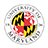 129University of California, Santa Barbara (UCSB)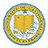 130University of Southern California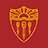 130Nanjing University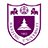 132Chalmers University of Technology133Albert-Ludwigs-Universitaet Freiburg133University of Pittsburgh135Wageningen University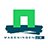 135University of Oslo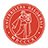 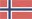 137University of Aberdeen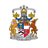 137Université Pierre et Marie Curie (UPMC)139University of Basel139Aalto University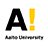 139Hokkaido University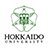 142Kyushu University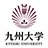 143University of Lausanne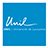 143Universidade de São Paulo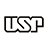 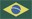 145RWTH Aachen University146Universiti Malaya (UM)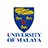 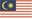 5147Indian Institute of Science (IISc) Bangalore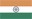 148The Hebrew University of Jerusalem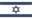 149Université Catholique de Louvain (UCL)149McMaster University151University of Liverpool5152University of Waterloo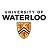 6153University of Vienna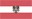 154University College Dublin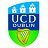 155National Tsing Hua University156CentraleSupélec156University of Reading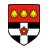 158Dartmouth College159University of Bath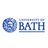 159Texas A&M University160Universidad Nacional Autónoma de México (UNAM)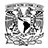 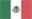 161The University of Exeter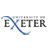 162Newcastle University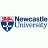 6163University of California, Irvine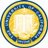 164Michigan State University165Emory University166University of Bern166University of Barcelona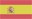 168Georg-August-University Goettingen169Maastricht University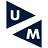 170Pontificia Universidad Católica de Chile (UC)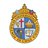 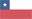 171University of Cape Town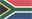 172University of Virginia173University of Otago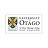 6173Eberhard Karls Universität Tübingen175University of Colorado Boulder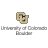 176Vrije Universiteit Amsterdam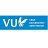 177Radboud University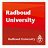 178Technische Universität Berlin (TU Berlin)179Indian Institute of Technology Delhi (IITD)180University of Florida181University of Bergen182Queen's University Belfast182National Chiao Tung University182Stockholm University185University of Illinois, Chicago (UIC)186Universidad Autónoma de Madrid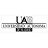 187University of Sussex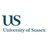 187Politecnico di Milano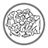 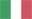 188University of Twente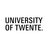 5188École Normale Supérieure de Lyon190University of Rochester190Universitat Autònoma de Barcelona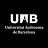 192The University of Western Ontario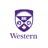 5193Hanyang University194Vrije Universiteit Brussel (VUB)195University of Notre Dame195Universidade Estadual de Campinas (Unicamp)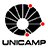 197Vienna University of Technology198Technion - Israel Institute of Technology# RANKUNIVERSITYLOCATIONCOMPARESTARS                  2016By locationRated only199King Fahd University of Petroleum & Minerals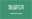 5202Indian Institute of Technology Bombay (IITB)203Tel Aviv University204University of Calgary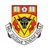 5204Alma Mater Studiorum - University of Bologna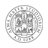 206Queen's University at Kingston207Universite libre de Bruxelles208University of Antwerp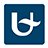 209Universidad de Chile210Rheinische Friedrich-Wilhelms-Universität Bonn211University of Canterbury5212Waseda University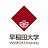 213Georgetown University213Sapienza University of Rome215Case Western Reserve University216Vanderbilt University216The University of Arizona218University of Technology Sydney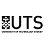 5219Universität Hamburg219University of Tsukuba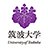 219Keio University222Université Paris-Sorbonne (Paris IV)223Sciences Po224National Cheng Kung University (NCKU)225Simon Fraser University226University Complutense Madrid227Technische Universität Dresden228Loughborough University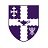 5229Macquarie University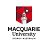 5229Victoria University of Wellington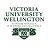 5231Royal Holloway University of London232Beijing Normal University233University College Cork5233University of Turku235University of Leicester5235Université Joseph Fourier - Grenoble 1237King Saud University5238Instituto Tecnológico y de Estudios Superiores de Monterrey5239University of East Anglia (UEA)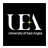 240Université Paris 1 Panthéon-Sorbonne241Université de Strasbourg241Université Paris-Sud243University of Wollongong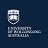 5243Universität Frankfurt am Main243University of Massachusetts Amherst246Technische Universität Darmstadt247University of Surrey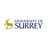 5247University of Gothenburg249University of Strathclyde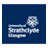 5249Arizona State University251Universität Stuttgart252Tufts University253Chulalongkorn University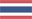 254Norwegian University of Science And Technology254Indian Institute of Technology Madras (IITM)256The University of Newcastle, Australia (UON)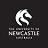 256Saint-Petersburg State University256Westfälische Wilhelms-Universitat Münster259Ben Gurion University of The Negev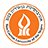 260National Taiwan University of Science and Technology (Taiwan Tech)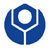 261University of Dundee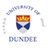 261Université Paris Diderot - Paris 7263Queensland University of Technology (QUT)5263Indiana University Bloomington265Université de Liège4265University of Navarra265University of California, Riverside268American University of Beirut (AUB)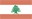 269Rutgers University - New Brunswick269University of California, Santa Cruz271National University of Ireland, Galway5271Indian Institute of Technology Kanpur (IITK)273RMIT University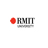 5273Wuhan University275SOAS University of London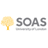 275Al-Farabi Kazakh National University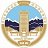 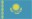 277Dalhousie University277Nankai University279Charles University in Prague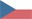 280University of Miami281Hong Kong Baptist University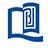 5282Boston College283Universidad de los Andes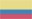 284Curtin University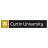 5284University of Ottawa286Linköping University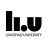 286Indian Institute of Technology Kharagpur (IIT-KGP)288University of South Australia5289Universiti Sains Malaysia (USM)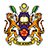 290Birkbeck, University of London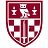 290Universidad Nacional de Colombia4291Harbin Institute of Technology292Friedrich-Alexander-Universität Erlangen-Nürnberg293Ecole Normale Supérieure de Cachan293Tilburg University295Universität Innsbruck295Universitat Pompeu Fabra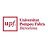 295Kyung Hee University295Mahidol University299Universitat Politècnica de Catalunya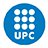 # RANKUNIVERSITYLOCATIONCOMPARESTARS                  2016By locationRated only301City, University of London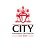 303University of Essex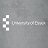 303King Abdulaziz University (KAU)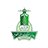 5303Universiti Teknologi Malaysia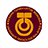 306University of Milan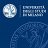 307Sun Yat-sen University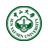 308University of Porto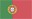 309North Carolina State University309Universidad Austral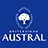 309Università di Padova312University of Iowa312Universiti Kebangsaan Malaysia (UKM)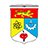 314École des Ponts ParisTech314Politecnico di Torino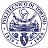 314Universidad Carlos III de Madrid (UC3M)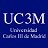 317Novosibirsk State University318Heriot-Watt University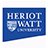 319University of Victoria319Universität Konstanz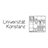 319University of Jyväskylä319Umea University323Universidade Federal do Rio de Janeiro324Oxford Brookes University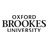 324Deakin University5324Laval University327George Washington University327University of Hawai'i at Mañoa329University of St.Gallen (HSG)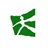 329Griffith University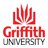 5331Brunel University London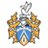 331Universiti Putra Malaysia (UPM)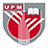 331University of Cologne331University of the Witwatersrand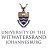 331Xi’an Jiaotong University337Massey University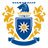 5338University of Waikato5338University at Buffalo SUNY338University Ulm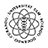 338Virginia Polytechnic Institute and State University338National Yang Ming University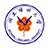 338Bauman Moscow State Technical University344University of Warsaw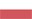 345Tongji University345The American University in Cairo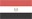 346Aston University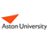 5347University of Eastern Finland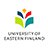 348Rensselaer Polytechnic Institute348Hiroshima University350Pontificia Universidad Católica Argentina Santa María de los Buenos Aires (UCA)351Universität Bremen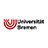 351Universidade Nova de Lisboa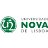 353Dublin City University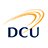 354Ewha Womans University355Iowa State University356Aalborg University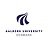 5356Tampere University of Technology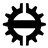 358University of Oulu358Universitas Indonesia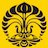 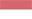 360University of Kent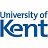 361University of Southern Denmark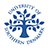 361Aix-Marseille University361Washington State University361Kobe University365Northeastern University366Leibniz Universität Hannover367University of Coimbra367University of Pisa4369Université Paris Dauphine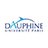 369University of Utah371L.N. Gumilyov Eurasian National University (ENU)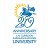 372Stony Brook University, State University of New York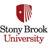 373Lincoln University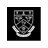 5373American University375Johannes Gutenberg Universität Mainz376National Taiwan Normal University376Université de Montpellier376National Technical University of Athens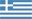 379University of Tasmania379National Sun Yat-sen University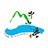 381Brandeis University381Universität Jena381Beihang University (former BUAA)384University of Stirling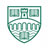 5384Universität Leipzig384Yeshiva University387Institut National des Sciences Appliquées de Lyon (INSA)387Université Paris Descartes387James Cook University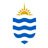 390University of Connecticut391Tokyo Medical and Dental University (TMDU)391Indian Institute of Technology Roorkee (IITR)393University of Kansas394La Trobe University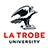 394Universität Mannheim394Bilkent University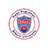 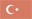 397Moscow State Institute of International Relations (MGIMO University)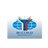 3397Université Paul Sabatier Toulouse III397National Central University400Swansea University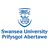 5400University of Tartu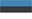 # RANKUNIVERSITYLOCATIONCOMPARESTARS                  2016By locationRated only401-410Beijing Institute of Technology401-410Christian-Albrechts-University zu Kiel401-410Florida State University401-410Julius-Maximilians-Universität Würzburg401-410Stellenbosch University401-410Pontificia Universidad Javeriana401-410The University of Georgia401-410University of Rome "Tor Vergata"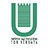 401-410University of Texas Dallas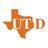 401-410University of the Philippines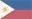 401-410Xiamen University411-420American University of Sharjah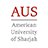 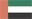 411-420Bangor University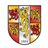 411-420Colorado State University411-420Concordia University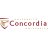 411-420Jagiellonian University411-420Shanghai University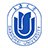 4411-420Universidad de Belgrano411-420Universidad Politècnica de València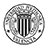 411-420University of Florence411-420University of Colorado, Denver421-430Belarus State University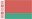 421-430Ruhr-Universität Bochum421-430Sogang University421-430Taipei Medical University421-430Taras Shevchenko National University of Kyiv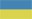 421-430Tianjin University421-430United Arab Emirates University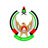 421-430University of Delaware421-430University of Tromsø The Arctic University of Norway431-440Bandung Institute of Technology (ITB)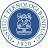 431-440Illinois Institute of Technology431-440Karl-Franzens-Universitaet Graz431-440Middle East Technical University431-440Moscow Institute of Physics and Technology (MIPT / Moscow Phystech)431-440Oregon State University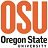 431-440University of Trento431-440Université du Québec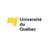 431-440University of Maryland, Baltimore County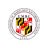 431-440University of New Mexico441-450Abo Akademi University441-450Bogaziçi Üniversitesi441-450Huazhong University of Science and Technology441-450Pusan National University441-450Renmin (People's) University of China441-450Sabanci University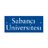 441-450Universidad Externado de Colombia441-450University of Naples - Federico II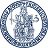 441-450University of Bordeaux441-450University of Tampere441-450York University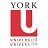 451-460Czech Technical University in Prague451-460Goldsmiths, University of London451-460Indian Institute of Technology Guwahati (IITG)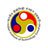 451-460Jilin University451-460Universidad de Santiago de Chile (USACH)451-460Universidade Federal do Rio Grande Do Sul451-460University of Bayreuth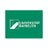 451-460University of Nebraska-Lincoln451-460University of Saskatchewan451-460The University of Tennessee, Knoxville461-470Aristotle University of Thessaloniki461-470Chang Gung University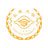 461-470Chung-Ang University(CAU)461-470City University of New York461-470Politécnica de Madrid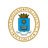 461-470Southeast University461-470University of Granada461-470Universität Regensburg461-470Wake Forest University471-480East China University of Science and Technology471-480Instituto Tecnológico de Buenos Aires (ITBA)471-480Kingston University, London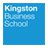 471-480Sharif University of Technology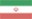 471-480Peter the Great Saint-Petersburg Polytechnic University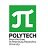 471-480Università Cattolica del Sacro Cuore471-480Université Lille 1, Sciences et Technologies471-480University of Guelph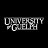 5471-480University of Limerick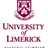 5471-480University of Oklahoma481-490Auckland University of Technology (AUT)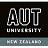 4481-490Khalifa University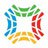 481-490Koc University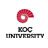 481-490Qatar University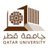 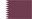 481-490National Research Tomsk Polytechnic University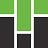 481-490Tomsk State University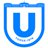 481-490UNESP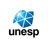 4481-490Université Claude Bernard Lyon 1481-490University of Delhi481-490University of Lisbon491-500Arabian Gulf University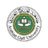 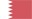 491-500Hankuk (Korea) University of Foreign Studies491-500Philipps-Universität Marburg491-500Pontificia Universidad Católica del Perú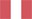 491-500Sichuan University491-500TU Dortmund University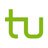 491-500Tokyo Metropolitan University491-500Tulane University491-500Universidad de Palermo (UP)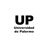 491-500Universidad de Zaragoza